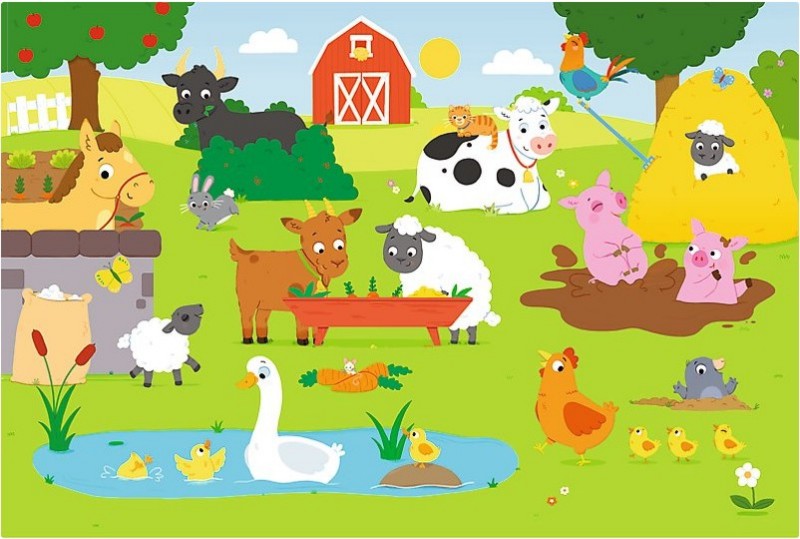 Dzień dobry! Jak się macie?Zapraszam Was do wspólnej zabawy ze zwierzątkami z wiejskiego podwórka.Przyglądnijcie się zwierzętom na obrazku, posłuchajcie zagadek. Odnajdźcie zwierzątka na obrazku.- Pasie się na łące i długo przeżuwa,mówi: mu, mu i … się nazywa. (krowa)- Mruczy, miałczy, prycha,czasem pije mleko,czasem myszy szuka. (kot)- Chodzi po podwórkui grzebie łapkami.Kiedy zniesie jajko- ko, ko, ko się chwali. (kura)- Małe, żółte kuleczki –dzieci kokoszeczki. (kurczątka)- Chodzi po podwórku,Kukuryku – woła.Ma wspaniały ogon- to jego ozdoba. (kogut)Udało się  odnaleźć zwierzątka na obrazku? Jesteście świetni.Dowolny taniec przy piosence „Gdacze kura: Ko, Ko, Ko”https://www.youtube.com/watch?v=QPqALIknKwYPokoloruj obrazek.MIŁEJ ZABAWY!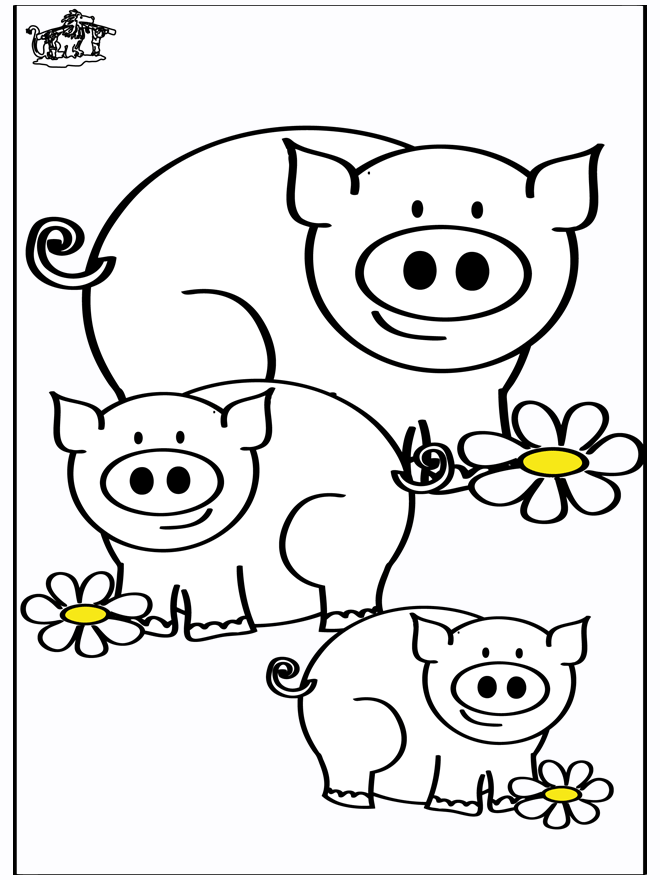 